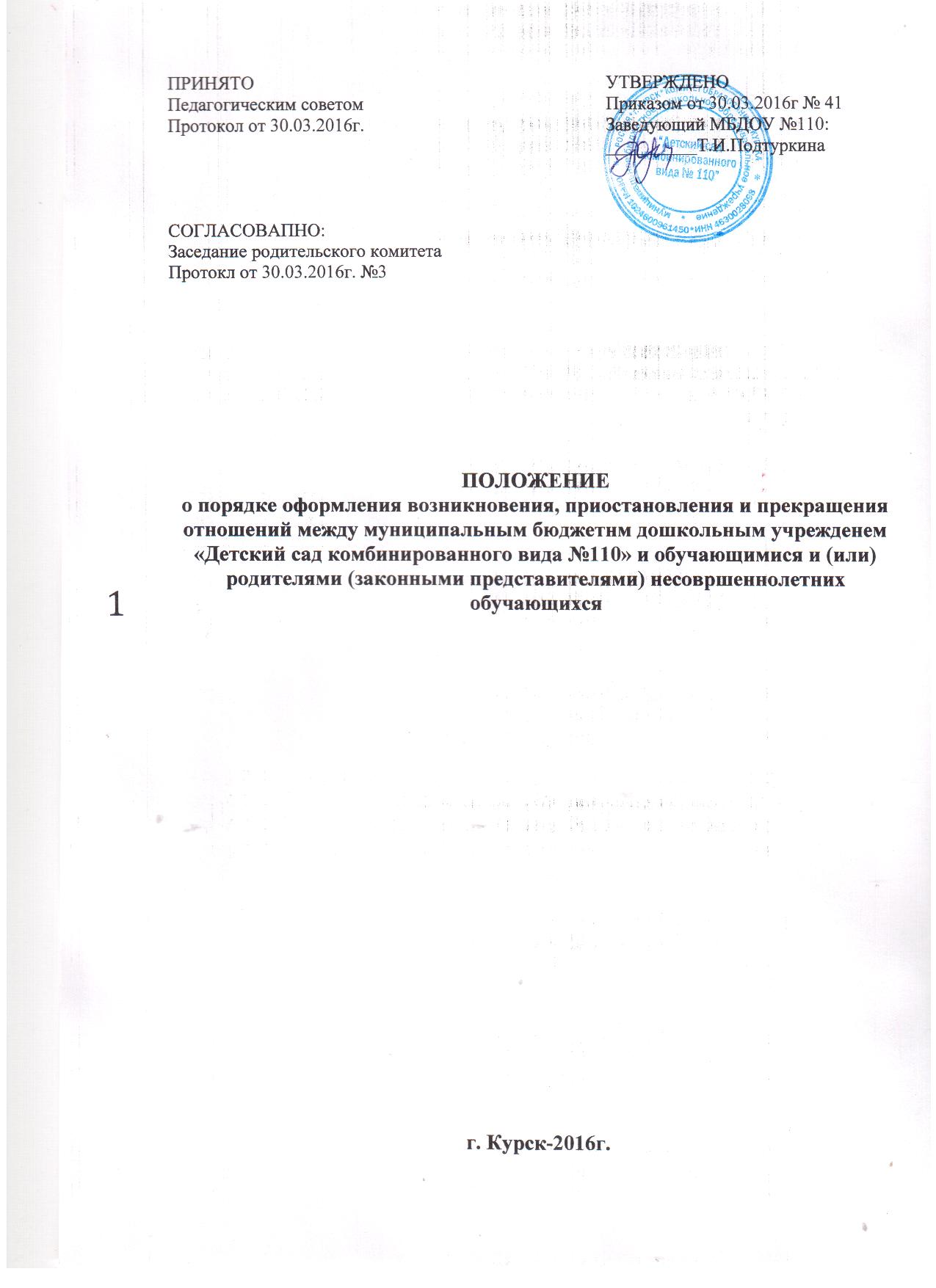 1.Общие положения1.1. Настоящее Положение о порядке оформления возникновения, приостановления и прекращения образовательных отношений между муниципальным бюджетным дошкольным образовательным учреждением «Детский сад комбинированного вида № 110» (далее - ДОУ) и родителями (законными представителями) обучающихся (воспитанников) (далее Положение) разработано в соответствии с Федеральным законом от 29.12.2012 № 273-ФЗ «Об образовании в Российской Федерации»; Приказом Министерства образования и науки Российской Федерации от 30.08.20l3 № 1014 «Об утверждении Порядка организации и осуществления образовательной деятельности по основным общеобразовательным программам - образовательным программам дошкольного образования»; Приказом Министерства образования и науки России от 08.04.2014 № 293 «Об утверждении Порядка приёма на обучение по образовательным программам дошкольного образования»; Федеральным законом от 25.07.2002 № 115-ФЗ «О правовом положении иностранных граждан в Российской Федерации» (статья 10); Уставом МБДОУ «Детский сад комбинированного вида №110».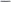 1.2. Положение регламентирует оформление возникновения, приостановления и прекращения образовательных отношений между ДОУ и родителями (законными представителями) обучающихся (воспитанников).1.3. Под образовательными отношениями между ДОУ, обучающимися (воспитанниками) и родителями (законными представителями) обучающихся (воспитанников) понимается совокупность общественных отношений по реализации права граждан на образование, целью которых является освоение обучающимися (воспитанниками) содержания образовательных программ дошкольного образования.1.4. Участники образовательных отношений — обучающиеся (воспитанники), родители (законные представители) обучающихся (воспитанников), педагогические работники и их представители, организации, осуществляющие образовательную деятельность.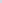 Возникновение образовательных отношений2.1. Образовательные отношения возникают при заключении договора об образовании по образовательным программам дошкольного образования (далее - Договор) между ДОУ, в лице заведующего и родителями (законными представителями) обучающегося (воспитанника), зачисляемого в ДОУ.2.2. Договор с родителями составляется в 2 экземплярах с обязательной выдачей одного экземпляра договора родителю (законному представителю) под роспись.2.3. Основанием возникновения образовательных отношений является распорядительный акт (приказ) о приёме (зачислении) ребёнка на обучение в ДОУ.2.4. Приём детей в ДОУ осуществляется по личному заявлению родителя (законного представителя) ребёнка при предъявлении оригинала документа, удостоверяющего личность родителя (законного представителя), либо оригинала документа, удостоверяющего личность иностранного гражданина и лица без гражданства в Российской Федерации.2.5. Документы о приёме подаются в ДОУ при наличии направления на зачисление, выданного комиссией комитета образования города Курска.2.6. Дети с ограниченными возможностями здоровья принимаются в ДОУ на обучение по адаптированной образовательной программе дошкольного образования только на основании рекомендаций педагогической комиссии и с согласия родителей (законных представителей)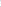 2.7. В заявлении родителями (законными представителей) указываются следующие сведения:а) фамилия, имя, отчество (последнее - при наличии) ребенка; б) дата и место рождения ребенка;в) фамилия, имя, отчество (последнее - при наличии) родителей (законныхпредставителей) ребенка;г) адрес места жительства ребенка, его родителей (законных представителей);д) контактные телефоны родителей (законных представителей) ребенка.2.8. Для приема в образовательную организацию:а) родители (законные представители) детей, проживающих на закрепленнойтерритории,  для  зачисления  ребенка  в  образовательную  организациюдополнительно предъявляют оригинал свидетельства о рождении ребенкаили	документ,	подтверждающий	родство	заявителя	(или	законностьпредставления прав ребенка), свидетельство о регистрации ребенка по местужительства или по месту пребывания на закрепленной территории илидокумент, содержащий сведения о регистрации ребенка по месту жительстваили по месту пребывания;б) родители (законные представители) детей, не проживающих на закрепленной территории, дополнительно предъявляют свидетельство о рождении ребенка.2.9. Родители (законные представители) детей, являющихся иностранными гражданами или лицами без гражданства, дополнительно предъявляют документ, подтверждающий родство заявителя (или законность представления прав ребенка), и документ, подтверждающий право заявителя на пребывание в Российской Федерации.2.10. Иностранные граждане или лица без гражданства все документы представляют на русском языке или вместе с заверенным в установленном порядке переводом на русский язык.2.11. Приём детей, впервые поступающих в ДОУ, осуществляется на основании медицинского заключения.2.12. ДОУ может осуществлять приём заявления от родителей (законных представителей) ребёнка в форме электронного документа с использованием информационно-телекоммуникационных сетей общего пользования.2.13. Копии предъявляемых при приёме документов хранятся в ДОУ все время обучения ребенка.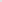 2.14. ДОУ обязано ознакомить родителей (законных представителей) с Уставом ДОУ, лицензией на осуществление образовательной деятельности,образовательными программами и другими документами, регламентирующими организацию на осуществление образовательной деятельности.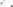 2.15.Факт ознакомления родителей (законных представителей) ребенка, в том числе через информационные системы общего пользования, с Уставом ДОУ,лицензией   на   осуществление   образовательной   деятельности,образовательными программами и другими документами, регламентирующими организацию и осуществление образовательной деятельности, права и обязанности обучающихся, фиксируется в заявлении о приеме и заверяется личной подписью родителей (законных представителей) обучающегося (воспитанника).2.16.Подписью родителей (законных представителей) ребенка фиксируется также согласие на обработку их персональных данных и персональных данных ребенка в порядке, установленном законодательством Российской Федерации, 2.17.Возникновение образовательных отношений в связи с приёмом ребёнка в ДОУ по письменному заявлению родителей (законных представителей) оформляется в соответствии с Правилами приёма на обучение по образовательным программам дошкольного образования ДОУ.2.18.После приёма документов ДОУ в лице заведующего заключает договор об образовании по образовательным программам дошкольного образования (далее - Договор) с родителями (законными представителями) ребёнка.2.19. Приказ о зачислении в ДОУ издается в течение трех рабочих дней после заключенного Договора.2.20. Приказ о зачислении ребёнка в трехдневный срок после издания размещается на информационном стенде образовательной организации и на официальном сайте ДОУ в сети Интернет.2.21. На каждого обучающегося (воспитанника). зачисленного в ДОУ. заводится личное дело, в котором хранятся все сданные документы.2.22. Права и обязанности обучающегося (воспитанника), предусмотренные законодательством Российской Федерации об образовании и локальными нормативными актами ДОУ, возникают у обучающегося (воспитанника), принятого на обучение, с даты, указанной в приказе о зачислении.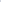 2.23. Приём в ДОУ осуществляется в течение всего календарного года при наличии свободных мест.Приостановление образовательных отношений3.1. Образовательные отношения приостанавливаются в случае изменения условий получения обучающимся (воспитанником) образования по конкретной образовательной программе, повлекшего за собой изменение взаимных прав и обязанностей обучающегося (воспитанника), родителей (законных представителей) и ДОУ.3.2. Образовательные отношения могут быть приостановлены как по инициативе родителей (законных представителей) обучающихся (воспитанников), так и по инициативе ДОУ.3.3. Отношения могут быть приостановлены в случае:болезни обучающегося (воспитанника);санаторно-курортного лечения обучающегося (воспитанника);отпуска родителей (законных представителей) обучающегося(воспитанника);карантина и ремонта в ДОУ.3.4. Приостановление отношений по инициативе родителей (законных представителей) возникают на основании их заявления.3.5. Основанием для приостановления образовательных отношений по инициативе ДОУ является приказ, изданный заведующим ДОУ или уполномоченным им лицом.Прекращение образовательных отношений4.1. Образовательные отношения прекращаются в следующих случаях:в связи с получением дошкольного образования (завершения обучения);по инициативе родителей (законных представителей) обучающегося (воспитанника), в том числе в случае перевода ребёнка в другое дошкольное учреждение по письменному заявлению родителей (законных представителей) обучающегося (воспитанника);по обстоятельствам, не зависящим от родителей (законных представителей) обучающегося (воспитанника) и ДОУ, в том числе ликвидации ДОУ.4.2. Досрочное прекращение образовательных отношений по инициативе родителей (законных представителей) обучающегося (воспитанника) влечет за собой возникновение каких-либо дополнительных. в том числе материальных обязательств перед ДОУ.4.3. Основанием для прекращения образовательных отношений является приказ заведующего ДОУ об отчислении или переводе обучающегося (воспитанника).4.4. Права и обязанности обучающегося (воспитанника), предусмотренные законодательством об образовании и локальными нормативными актами ДОУ, прекращаются с даты его отчисления из ДОУ.Заключительные положения5.1. Настоящее Положение принимается педагогическим советом ДОУ и согласовывается с родительским комитетом ДОУ.5.2. Изменения и дополнения в настоящее Положение могут вноситься ДОУсоответствии с действующим законодательством Российской Федерации и Уставом ДОУ.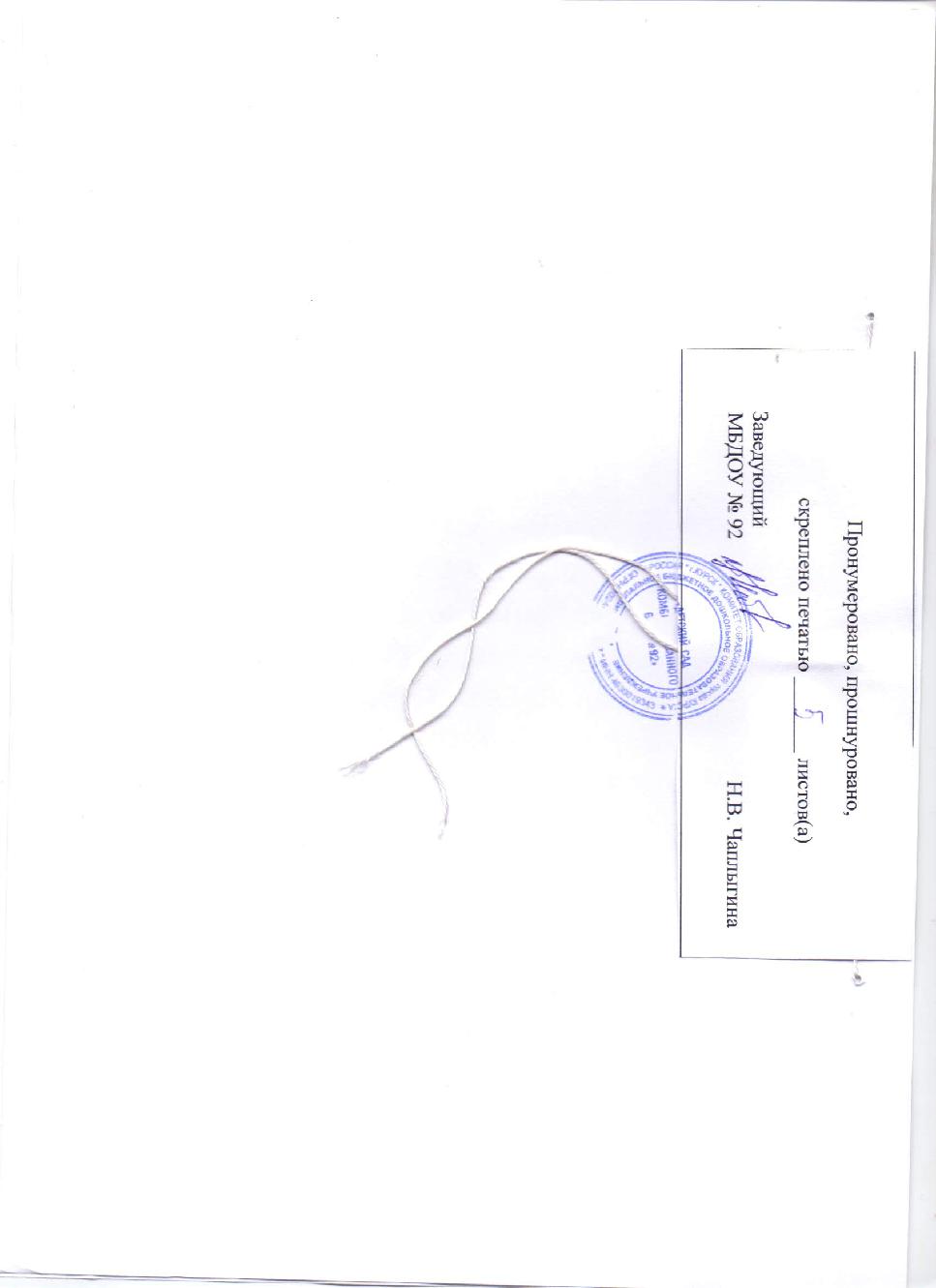 